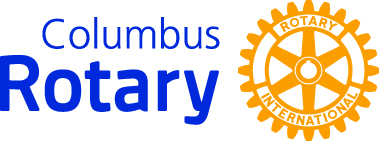 Middle School Student “Service Above Self” ProjectProject Launch Meeting RSVPRSVP due by email or fax – October 6, 2016The Project Launch Meeting is an essential part of the Middle School “Service Above Self” Fair experience. Please submit the following information to reserve space for your school. The Meeting is October 12, 2016, noon-1:45 at Linmoor Education Center. Lunch is provided.School Name: ________________________________________________________Principal Name: ________________________________________________________Project Lead Name(s) & Title(s) (school personnel designated as the primary contact(s) for project activities – one per project):______________________________________________________ Phone Number: ________________      Email:______________________________ ______________________________________________________                                             Phone Number: ________________      Email:______________________________Student Participants – Name & Grade: (4 are invited if the school is considering two community service projects)_______________________________________________________________________________________________________________________________________________________________________________________________________________Submit completed RSVP to Rick Studer, Project Coordinatorrickstuder@columbusrotary.org.Fax: 614-221-3128Ph: 614-915-8149